                  บันทึกข้อความ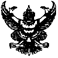 ส่วนราชการ   ฝ่ายจัดหาพัสดุ   กองพัสดุและทรัพย์สิน    โทร. ๕19                                           .ที่   รย 51021.1/-                               วันที่   26  ตุลาคม  2566                                      .                          เรื่อง  ขออนุมัติแก้ไขเพิ่มเติมเอกสารประกวดราคาจ้างเหมาดูแลระบบข้อมูลการตรวจวัดและซ่อมบำรุง
         รถยนต์ตรวจวัดคุณภาพอากาศ ด้วยวิธีประกวดราคาอิเล็กทรอนิกส์ (e-bidding)                           .                                                                                                                                                                                                                            เรียน  นายกองค์การบริหารส่วนจังหวัดระยอง                                                                 	ตามที่ องค์การบริหารส่วนจังหวัดระยอง ได้ประกาศประกวดราคาจ้างเหมาดูแลระบบข้อมูลการตรวจวัดและซ่อมบำรุงรถยนต์ตรวจวัดคุณภาพอากาศ ด้วยวิธีประกวดราคาอิเล็กทรอนิกส์ (e-bidding)  เลขที่โครงการ 66109128364 รายละเอียดตามประกาศ ลงวันที่ 26 ตุลาคม 2566 และเอกสารประกวดราคาจ้างฯ เลขที่........./2567 ลงวันที่ 26 ตุลาคม 2566 ไปแล้วนั้น กองพัสดุและทรัพย์สิน ได้ตรวจสอบการเผยแพร่เอกสารประกวดราคาจ้างฯ ในระบบจัดซื้อจัดจ้างภาครัฐด้วยอิเล็กทรอนิกส์ พบว่า โครงการดังกล่าว ไม่ปรากฏเลขที่เอกสารประกวดราคาแต่อย่างใด	เพื่อให้การประกาศประกวดราคาจ้างฯ ในครั้งนี้ เป็นไปด้วยความถูกต้อง เรียบร้อย และเป็นไป             ตามระเบียบของทางราชการ จึงขอประกาศแก้ไขเพิ่มเติมเอกสารประกวดราคาจ้างฯ ดังนี้    	1. แก้ไขเพิ่มเติมเอกสารประกวดราคาจ้างฯ จากเดิม  - เอกสารประกวดราคาจ้างด้วยวิธีประกวดราคาอิเล็กทรอนิกส์ (e-bidding)                                   เลขที่........../2567        ประกวดราคาจ้างเหมาดูแลระบบข้อมูลการตรวจวัด และซ่อมบำรุงรถยนต์ตรวจวัดคุณภาพอากาศ 
         ด้วยวิธีประกวดราคาอิเล็กทรอนิกส์ (e-budding)  ตามประกาศองค์การบริหารส่วนจังหวัดระยอง                               ลงวันที่ ๒๖ ตุลาคม ๒๕๖๖แก้ไขเป็น  - เอกสารประกวดราคาจ้างด้วยวิธีประกวดราคาอิเล็กทรอนิกส์ (e-bidding)                                   เลขที่ 10/2567ประกวดราคาจ้างเหมาดูแลระบบข้อมูลการตรวจวัด และซ่อมบำรุงรถยนต์ตรวจวัดคุณภาพอากาศ
         ด้วยวิธีประกวดราคาอิเล็กทรอนิกส์ (e-budding) ตามประกาศองค์การบริหารส่วนจังหวัดระยอง                               ลงวันที่ ๒๖ ตุลาคม ๒๕๖๖                        จึงเรียนมาเพื่อโปรดพิจารณาอนุมัติ และลงนามในประกาศฯ เพื่อนำไปเผยแพร่ในเว็บไซต์  www.gprocurement.go.th และ www.rayong-pao.go.th ต่อไป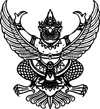 ประกาศ องค์การบริหารส่วนจังหวัดระยอง
เรื่อง แก้ไขเพิ่มเติมเอกสารประกวดราคาจ้างฯ ประกวดราคาจ้างเหมาดูแลระบบข้อมูลการตรวจวัดและ
ซ่อมบำรุงรถยนต์ตรวจวัดคุณภาพอากาศ ด้วยวิธีประกวดราคาอิเล็กทรอนิกส์ (e-bidding)  
............................................................	ตามประกาศ องค์การบริหารส่วนจังหวัดระยอง เรื่อง ประกวดราคาจ้างเหมาดูแลระบบข้อมูลการตรวจวัดและซ่อมบำรุงรถยนต์ตรวจวัดคุณภาพอากาศ ด้วยวิธีประกวดราคาอิเล็กทรอนิกส์ (e-bidding)   
ด้วยวิธีประกวดราคาอิเล็กทรอนิกส์ (e-bidding) ลงวันที่ 26 ตุลาคม ๒๕๖๖ โดยกำหนดวันขอรับเอกสารได้ตั้งแต่วันที่ประกาศจนถึงวันเสนอราคา (วันที่ 26 ตุลาคม 2566 ถึงวันที่ 2 พฤศจิกายน 2566) ความละเอียดแจ้งแล้วนั้น	เนื่องจาก ในระบบการจัดซื้อจัดจ้างภาครัฐด้วยอิเล็กทรอนิกส์ไม่ปรากฏเลขที่เอกสารประกวดราคาจ้างฯ แต่อย่างใด1. แก้ไขเพิ่มเติมเอกสารประกวดราคาจ้างฯ จากเดิม  - เอกสารประกวดราคาจ้างด้วยวิธีประกวดราคาอิเล็กทรอนิกส์ (e-bidding)                                   เลขที่........../2567    ประกวดราคาจ้างเหมาดูแลระบบข้อมูลการตรวจวัด และซ่อมบำรุงรถยนต์ตรวจวัดคุณภาพอากาศ 
         ด้วยวิธีประกวดราคาอิเล็กทรอนิกส์ (e-budding)  ตามประกาศองค์การบริหารส่วนจังหวัดระยอง                               ลงวันที่ ๒๖ ตุลาคม ๒๕๖๖แก้ไขเป็น  - เอกสารประกวดราคาจ้างด้วยวิธีประกวดราคาอิเล็กทรอนิกส์ (e-bidding)                                   เลขที่ 10/2567ประกวดราคาจ้างเหมาดูแลระบบข้อมูลการตรวจวัด และซ่อมบำรุงรถยนต์ตรวจวัดคุณภาพอากาศ 
          ด้วยวิธีประกวดราคาอิเล็กทรอนิกส์ (e-budding) ตามประกาศองค์การบริหารส่วนจังหวัดระยอง                               ลงวันที่ ๒๖ ตุลาคม ๒๕๖๖ส่วนข้อความอื่นๆให้เป็นไปตามเดิมทุกประการ			ประกาศ ณ วันที่        ตุลาคม พ.ศ. ๒๕๖๖